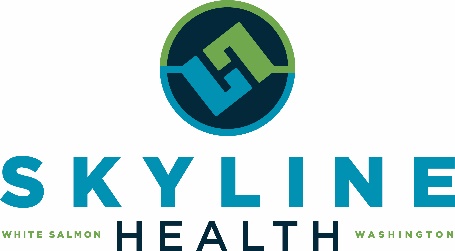 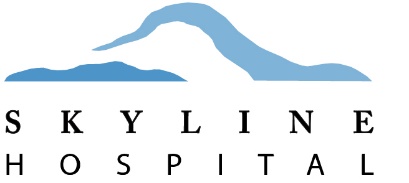 
 Board of Commissioners Special Meeting MinutesFebruary 26, 2022PRESENT 
Juliet Pouillon, Board Chair;  Ricky Knowles, Commissioner; Jonathan Blake, Commissioner; Paul Pennington, Commissioner; Les Dewey, Commissioner; Robb Kimmes, CEO;  Elizabeth Vaivoda, PR/Foundation Director; Brenda Schneider, CFO; Diane Matthews, CNO; Bobbi Sloan, Clinic ManagerGUESTSNoneCALL TO ORDER
Board Chair, Juliet Pouillon, called the meeting to order at 0800 hours.OPEN DISCUSSION & PUBLIC PARTICIPATION No discussion.PURPOSE OF SPECIAL MEETING:For the Board of Commissioners to discuss long-range planning.DISCUSSION:Reviewed and discussed current mission and vision statement and values.  No changes.Reviewed 2021 Strategic Plan.Discussed External Analysis Review.Discussed Internal Analysis ReviewDiscussed strategic opportunities to be developed into a new strategic plan.NEXT STEPS: A revised strategic plan will be compiled by administration and presented to the Board of Commissioners.ADJOURN: Board Chair, Juliet Pouillon moved to adjourn the meeting at 1310 hours.
Respectfully Submitted, 
Robb Kimmes, CEO					 																																									                                    		   																																							__________________________________																																          Board Chair				    	__________________________________																																			  Board Secretary